AY24 (Cierre 03/07/2020 $ 4.000)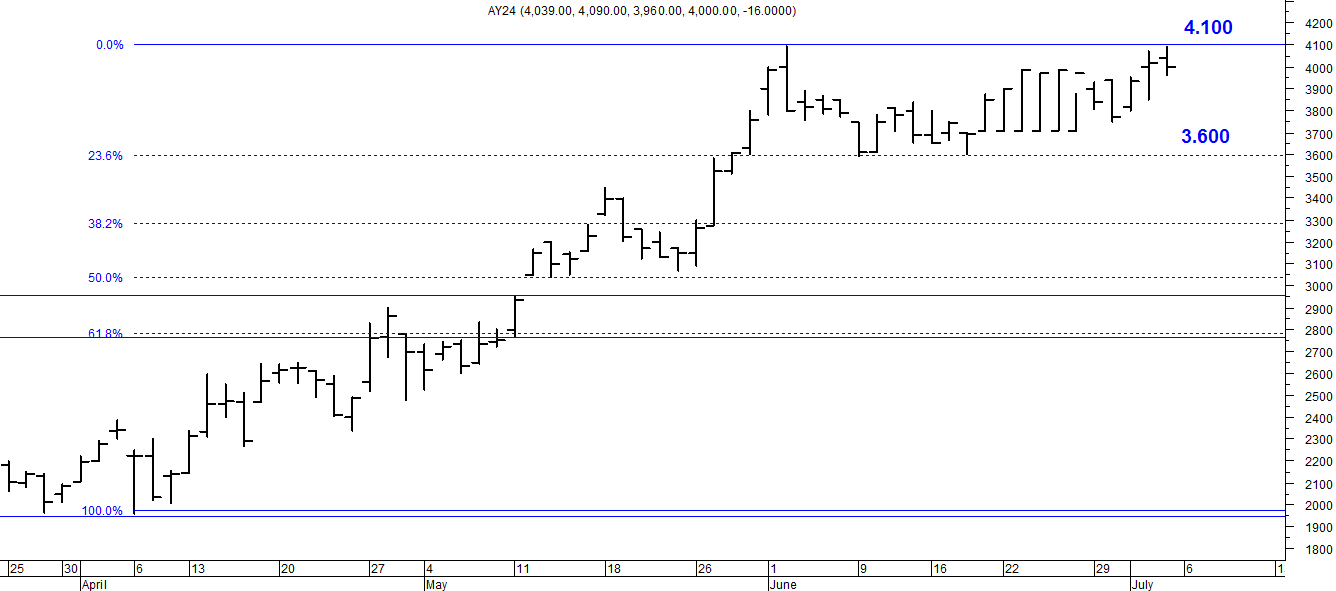 A la baja soporte en $ 3.600.A la suba resistencia en $ 4.100.AY24D (Cierre 03/07/2020 u$s 37.81)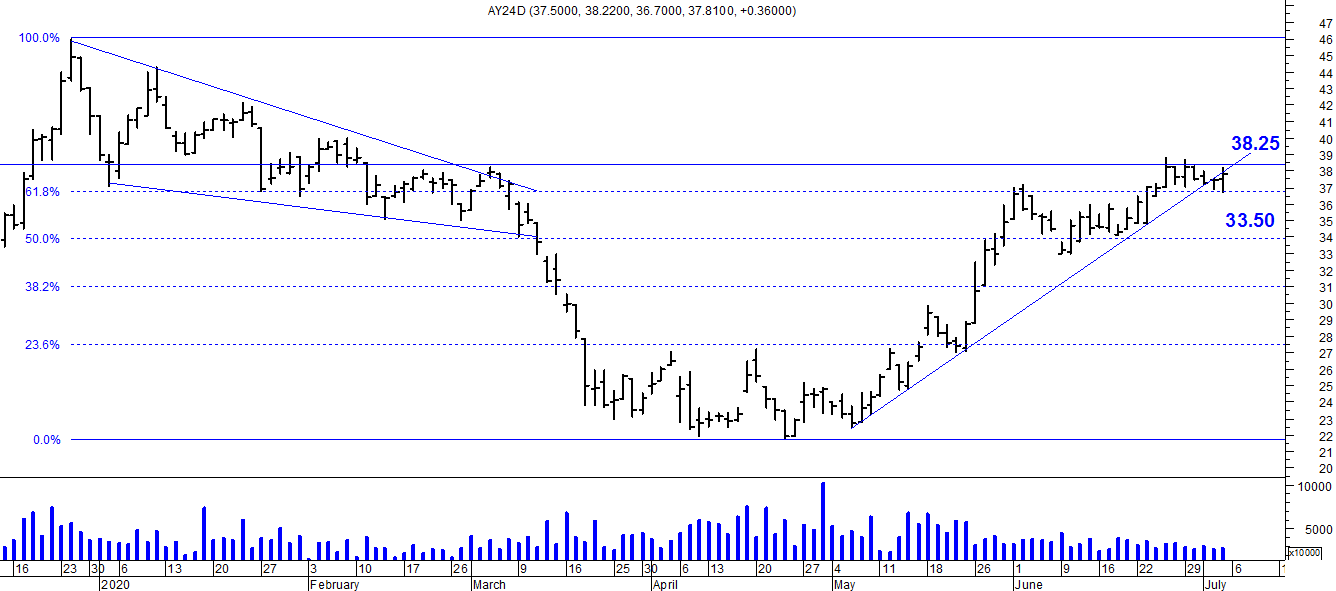 Resistencia us$ 38.25.Soporte en us$ 33.50.DICA (Cierre 03/07/2020 $ 5.982,00)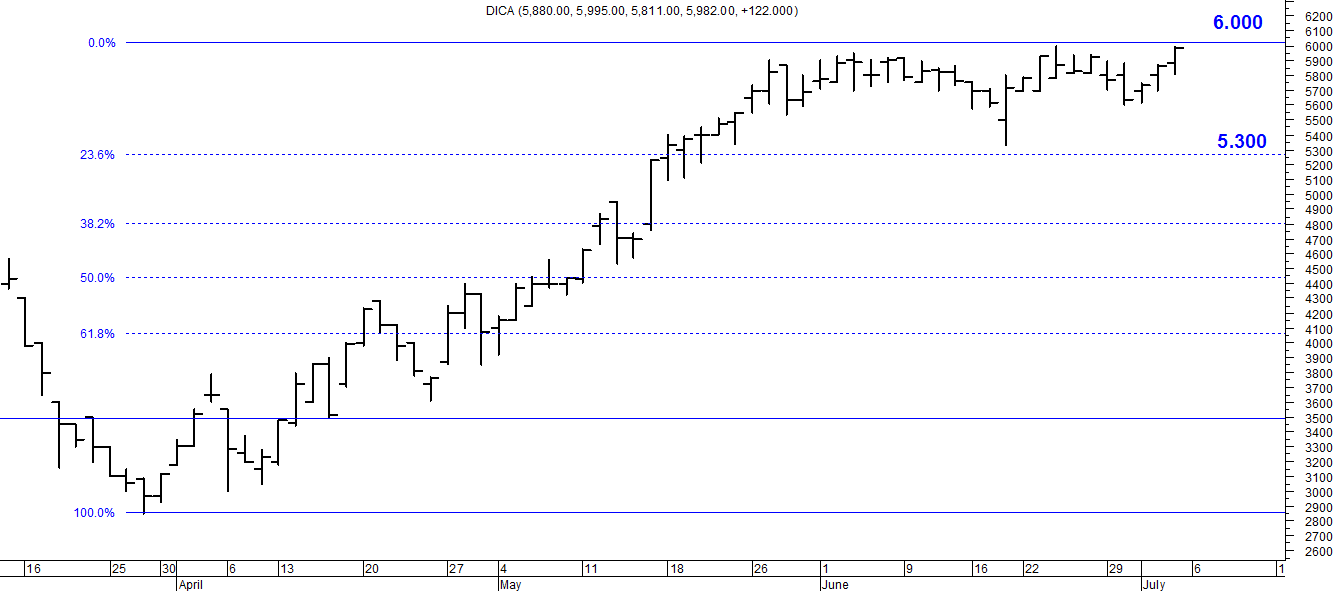 Soporte en $ 5.300.Resistencia $ 6.000.DICAD (Cierre 03/07/2020 us$ 55.79)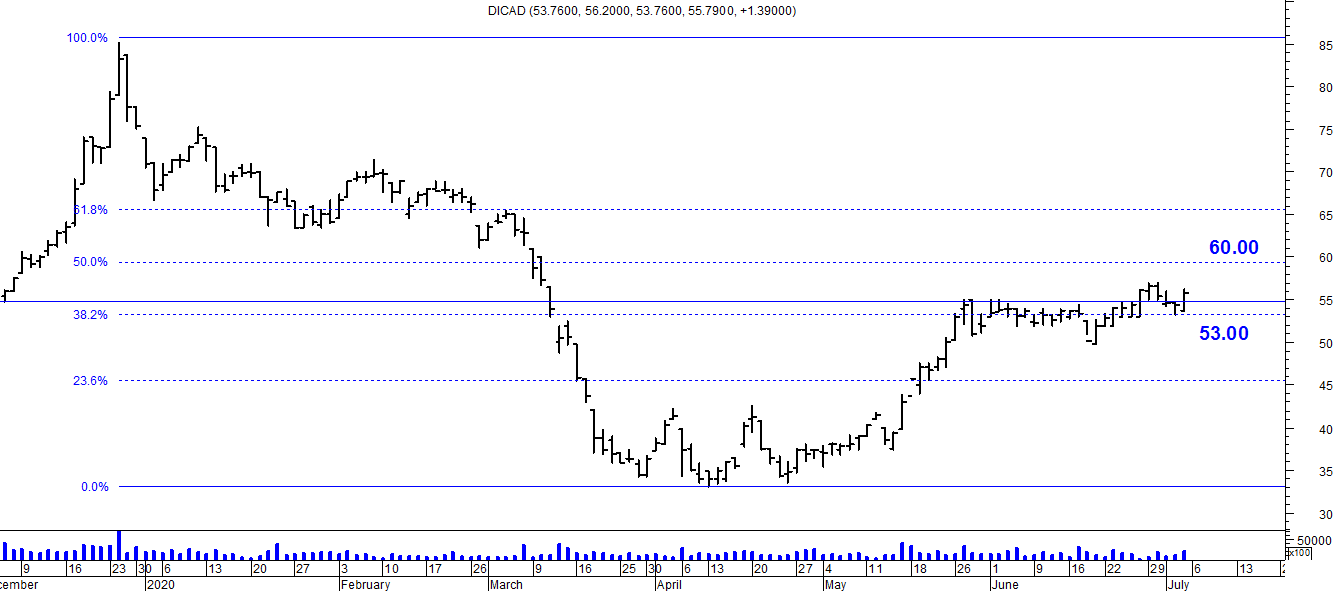 Resistencia us$ 60.00.Soporte en us$ 53.00.